Name……………………………………………………….Index No:…………….……………...School………………………………………….…Candidate’s Signature …………..…………….121/1MATHEMATICS			   		         PAPER 1MAY/JUNE 2016Time: 2 ½ HoursEKSIKA JOINT EVALUATION TESTKenya Certificate of Secondary Education (K.C.S.E.)MathematicsPAPER 1Time: 2 ½ HoursINSTRUCTIONS TO CANDIDATESWrite your name and index number in the spaces provided at the top of the page.The paper contains two sections; section I and II.Answer all the questions in section I and only five questions from section II.All answers and working must be written on the question paper in the spaces provided below each question.Non- programmable silent electronic calculators and KNEC mathematical tables may be used except where stated otherwise.Marks may be given for correct working even if the answer is wrong.For Examiners Use Only SECTION ISECTION II	This paper consists of 16 printed pages. Candidates should check to ascertain that all pages are printed as indicated and that no questions are missing.Use mathematical table to evaluate							(4mks)The interior angle of a regular polygon is 4 times the exterior angle. How many sides does the polygon have?										(3mks)Mr. Makasembo has a triangular plot that measure 170m, 190m and 210m. find the area of this plot in hectares										(3mks)Simplify completely the expression 							3mksIn Abwao mixed secondary school, 3/10 of the students are boys. On a certain day, 1/6 of the boys were absent and 2/5 of the girls were absent, find the number of students in the school	3mksUse tables of reciprocals only to work out 						3mks + Express - =   in the form of ax2 +bx+c=0.  Where a, b and c are constants hence solve for x									4mksTwo similar solids have masses of 80 kg and 270 kg respectively. Find the surface area of the larger solid if the smaller solid has a surface area of 48cm3			3mksA Kenyan bank buys and sells foreign currencies using the rates shown below;Buying 				selling(ksh)		 			(ksh)1Euro 86.25				86.97100 Japanese yen 66.51		67.26A Japanese travelling from France arrives in Kenya with 5000 Euros, which he converts to Kenyan shillings at the bank .while in Kenya he spent a total of ksh 289,850 and then converted the remaining Kenyan shillings to Japanese Yen at the bank. Calculate the amount of Japanese Yen that he received 						3mksThree liters of water (density 1g/cm3 ) is added to twelve liters of alcohol (density 0.8g/ cm3 ).. what is the density of the mixture						3mksThe angle of elevation of the top of a cliff from point P is 45°. From a point Q which is 10m from P towards the foot of the cliff, the angle of elevation is 48°. Calculate the height of the cliff.									4mksGiven that P=3r, express the equation 32r-1+2x3r-1=1 in terms of P. hence find the value of r in the equation32r-1+2x3r-1=1										4mksA trader sells a bag of beans for ksh 2,100 and that of maize at ksh.1,200. He mixed maize and beans in the ratio 	of 3:2. Find how much the trader should sell a bag of the mixture to realize the same profit							3mksFind the area of the circle in the diagram below					4mksDraw a line AB of length 9cm. on one side of the line AB construct the Locus of a point P such that the area of triangle APB is 13.5 cm2. On this Locus locate two positions of P, P1 and P2 such that angle AP1B= angle AP2B=90°							4mksThe frequency distribution table below shows the weekly salary (k£) paid to workers in a factoryOn the grid provided draw a histogram to represent the information shown above			4mks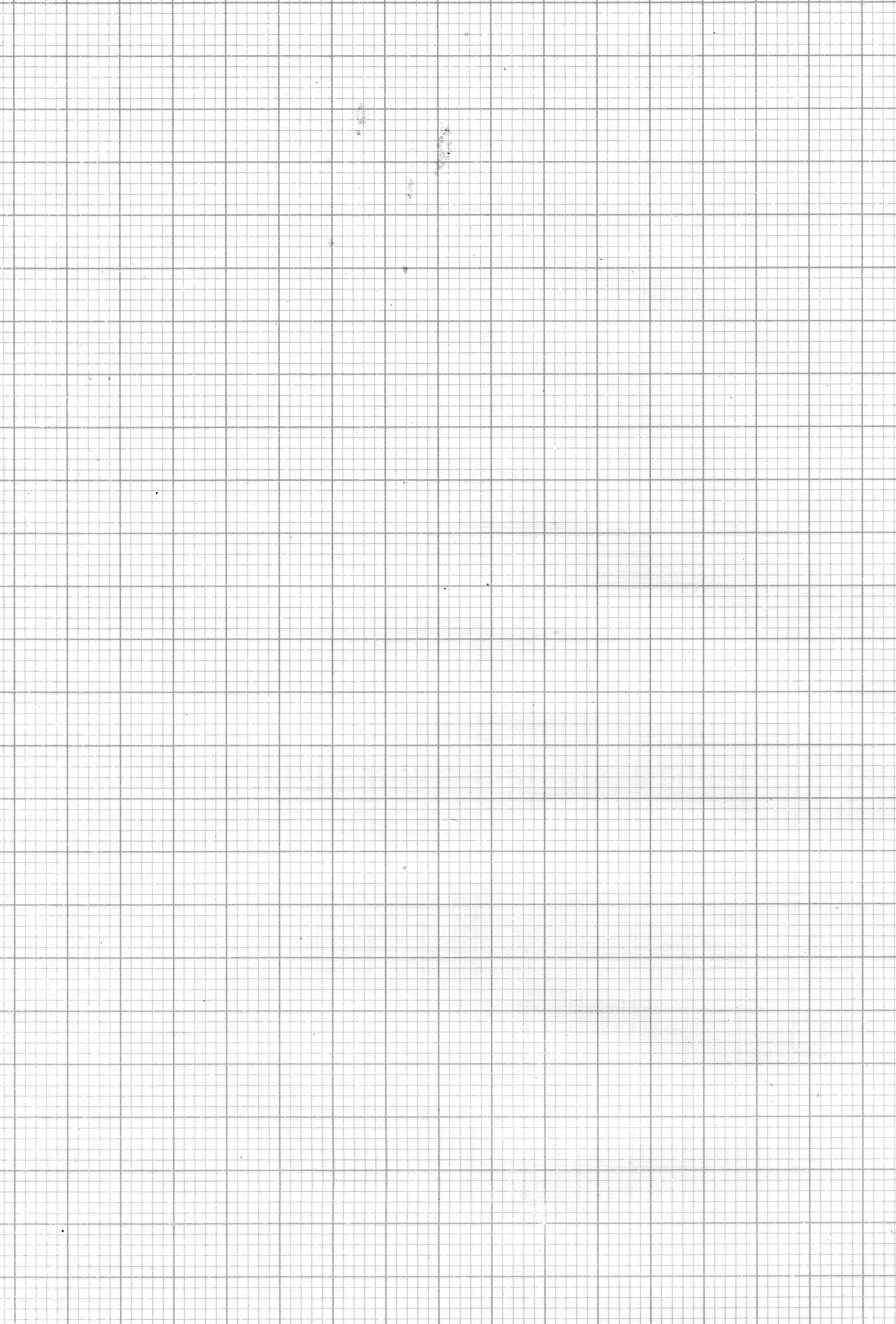 SECTION II (50 MARKS)Answer any five questions in this sectionIn the figure below PQR is tangent to the circle at Q and the angle PQS=28° and angle UTQ=54° and UT=TQStating reasons, determine the values of angles named belowےSTQ										2mksےTQU										2mksےTQS										2mksReflect angle UOQ									2mksےTQR										2mksA car accelerates from rest for 10 seconds until it reaches a velocity of 12ms-1. It then continues at this velocity for the next 40 seconds after which it brakes and comes to rest at a constant retardation of 1.5ms-2. Determine The acceleration over the first 10 seconds					2mksThe time taken during retardation						2mksb)  draw the velocity time graph for the journey 						2mksc) Use the graph above to determine;i) The total distance covered by the car							2mksii) The percentage of the total distance which was covered during the first 15 seconds	2mksGiven the simultaneous equations5x+y=19-x+3y=9Write the equations in matrix form. Hence solve the simultaneous equations by matrix method										5mksFind the distance of the point of intersection of a line 5x+y=19 and –x+3=9 from the point (11,-2)										2mksDetermine the values of x for which the matrix below has no inverse			3mksa) Three points A (0,4) B(2,3) and C(-2,-1) are vertices of a triangle. Find;The gradient of AC								1mkThe gradient of the perpendicular bisector of line AC				1mkThe coordinates of the mid-point of line AC					1mkb. i) The gradient of AB 								1mkii)  The gradient of the perpendicular bisector of lines AB 				1mk             iii) The coordinates of the mid-point of AB						1mk             c) i. find the equation of the perpendicular bisector of AC				1mk                 ii)The equation of perpendicular bisector of AB 					1mk                 iii) Hence find the coordinates of the circumcentre of the triangle			2mks.The position vectors of points A and B with respect to the origin O, are  and            Respectively. Points M and N are the mid points of AB and OA respectively. find           The coordinates of N and M 						3mksThe magnitude of NM 							3mks Express vector NM in terms of OB 							1mkPoint P maps onto P1 by a translation     Given that  OP=OM+2MN, find the coordinates of P1									3mksA particle moves in a straight line such that after t seconds, its displacement s metres from a fixed point O is given by  S=(-4t-2t2+5t3)mFind the velocity at t=3 seconds							3mksFind the instant at which the particle was momentarily at rest				2mksFind the acceleration at time t=2 seconds 						3mksFind the displacement of the particle when t= 2 seconds				2mksa) Complete the table below for the equation y=x3-2x2-4x+7				2mksb) Using the scale 1cm to represent 2units on the x-axis and 1 cm to represent 5 units on the y-axis, draw the graph of y=x3-2x2-4x+7							3mks             c) Use your graph to estimate the roots of the equation x3-2x2-4x+7=0			1mk	d) By drawing appropriate straight lines, use your graph to solve the equations	i) x3-2x2-4x+2=0									2mks	ii) x3-2x2-3x+3=0									2mksThe diagram below represents a conical vessel which stands vertically. The vessel contains water to a depth of 30 cm. the radius of the water surface in the vessel is 21cm ( take π= 22/7)calculate the volume of the water in the vessel in cm3					2mkswhen a metal sphere is completely submerged in the water, the level of the water in the vessel rises by 6cm. calculate the radius of the new water surface in the vessel					2mksthe volume of the metal sphere in cm3						3mksthe radius of the sphere								3mksQuestion12345678910111213141516MarksQuestion1918192021222324MarksSalary50≤X<100100≤X<150150≤x< 250250≤x<350350≤x<500No. of workers131638249X-3-2-101234Y-26-1723